JOIN THE WORLD JERSEY CATTLE BUREAU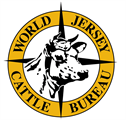 You can become an Individual Life Member of the WJCB by printing this form, completing the details and sending it by fax, email or post to the address at the bottom of the page. Life Members receive a gold certificate of membership together with a lapel pin and copies of any publications produced by the Bureau together with other opportunities that the Bureau offers.Regular editions of the WJCB E-News are circulated to members, but please note that to receive these you must inform the Secretary of any change in your email address.Individual Life Membership for a single payment of  £50 (GBP) or US$65 or €65Payment can be received by BACS transfer Membership ApplicationI wish to join the World Jersey Cattle Bureau as a Life Member, pay the above fee and agree to support the constitution:Name:………………………………………………………………………………………………....................Address:…………………………………………………………………………………………..……………… ………………………………………………………………………………………………..............................Country: ……………………….........    Postcode: ……………………………………Email: …………………………..……..    Date: …………………….………..…………        Signed:……………………………………………..……………………………………………………………….World Jersey Cattle BureauAdmin Office: Adela Booth Associates Ltd, 9 Pellouan, Beganne, France, 56350Tel: +433 (0) 2 99 70 68 61  Email: admin@wjcb.netRegistered Office: Royal Jersey Showground, Trinity, Jersey, JE3 5JP, British Isles 